LISTA DE MATERIALES 2018UNIDAD PEDAGÓGICA 2 “A” y “B”SEÑOS: Jesica y Lucia☺ En la mochila:• 1 cuaderno “tipo Rivadavia” de 24 hojas forrado de rojo, para “clases”. • 1 cuaderno “tipo Rivadavia” de 24 hojas forrado del color o personaje que te guste, para “deberes y comunicaciones”. • Siempre 1 cuaderno “tipo Rivadavia” de 24 hojas sin forrar para repuesto, controlar periódicamente.• Para las áreas de “inglés y música” podrán utilizar el cuadernito del Ciclo Lectivo 2017. • 50 hojas “A4 blancas” (las de impresora)2 folios tamaño oficio.☺ En la cartuchera:• 1 lápiz negro (común) con punta.• 1 goma de borrar lápiz.• Lápices para colorear.• 1 tijera con punta redondeada.• 1 goma de pegar, preferentemente Voligoma.• 1 sacapuntas (no cuchillita)• 1 regla de 15 o 20 cm.       ☺ En una Bolsita (dentro de la mochila):• 1 paquetes de pañuelos descartables.• 1 toallita de mano.• 1 jabón de tocador pequeño.☺ ARTES VISUALES: (ver lista de materiales en la página del colegio)☺ LIBROS: CATEQUESIS: el mismo libro que se utilizó durante el ciclo lectivo 2017.INGLÉS: el mismo libro que se utilizó durante el ciclo lectivo 2017 más el libro de actividades: fotocopiar en Quiosco “Dani”. CLASES: Estoy creciendo en 2. Áreas integradas. Editorial EDIBA.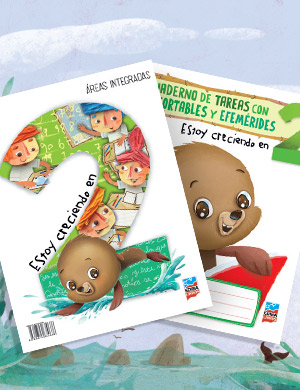 “TODOS LOS MATERIALES Y ROPA DEL COLEGIO, INCLUSIVE,DEBERÁN TENER NOMBRE Y APELLIDO.”